ОБЪЯВЛЕНИЕАдминистрация Западнодвинского муниципального округа  предлагает вниманию индивидуальных  предпринимателей, самозанятых,  руководителей  организаций и всех заинтересованных лиц: нестационарные торговые объекты  для осуществления торговой деятельности.  В наличии 2 НТО типа 4(9) площадью 9,0 кв.м. каждый и 2 НТО типа 2(6) площадью 7,7 кв.м. каждый. Разъяснение по порядку  пользования указанными НТО  возможно получить в Комитете по управлению имуществом по адрес: г. Западная Двина, ул. Кирова, д. 10 каб.10 или  по телефону 2-19-91.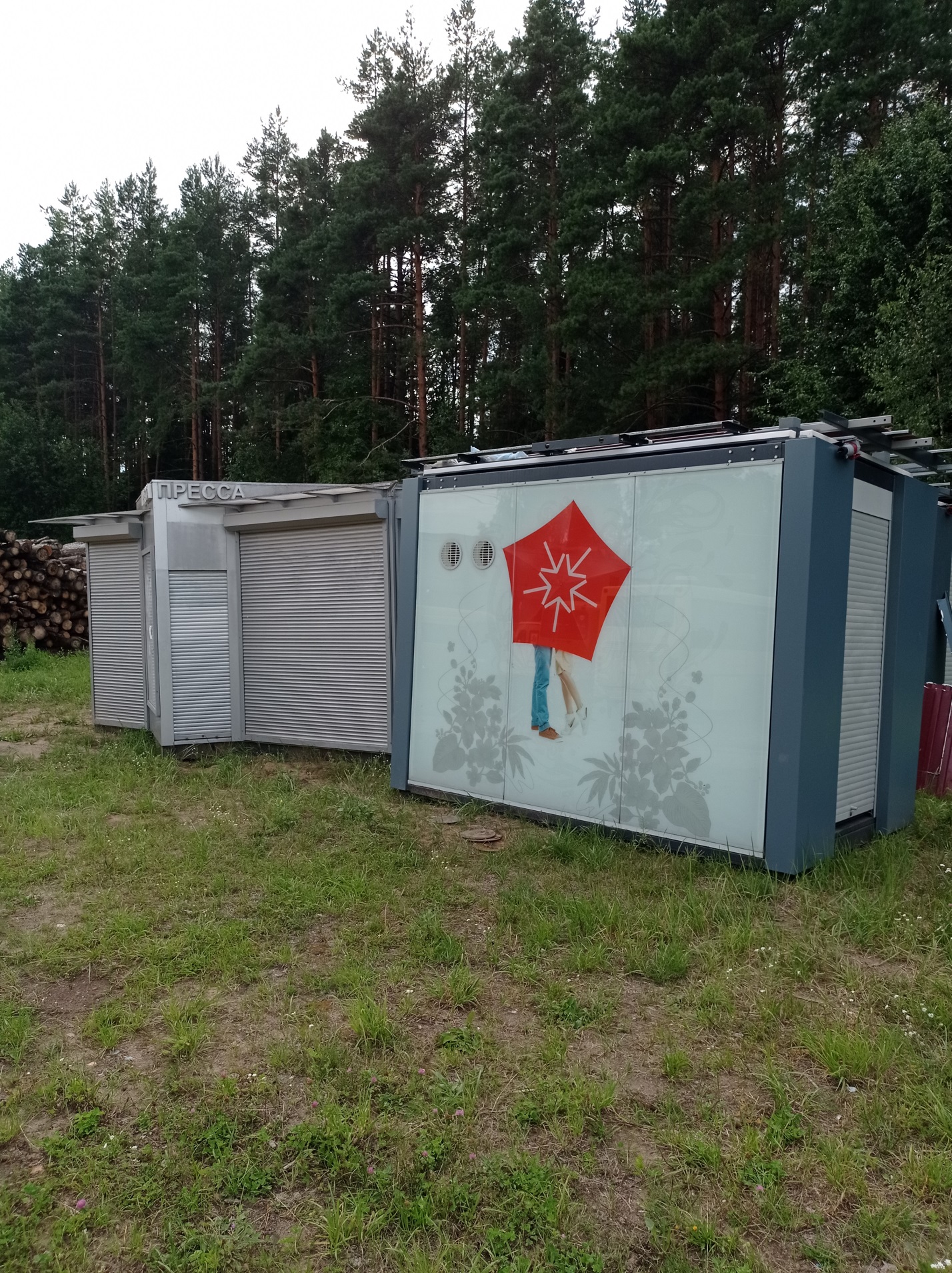 